16.09.2021№ 2.4-02/160921-3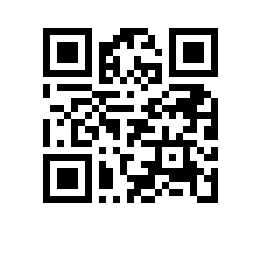 О проведении государственной итоговой аттестации студентов образовательной программы  факультета  в  годуПРИКАЗЫВАЮ:Провести в период с по  государственную итоговую аттестацию студентов  курса образовательной программы   направления подготовки  факультета ,  формы обучения.Включить в состав государственной итоговой аттестации следующие государственные аттестационные испытания:-государственный междисциплинарный экзамен по направлению подготовки;-защита выпускной квалификационной работы.Государственные аттестационные испытания организовать и провести в офлайн-формате с применением при необходимости дистанционных технологий в порядке, установленном локальными нормативными актами НИУ ВШЭ.Проведение государственных аттестационных испытаний сопровождать видеозаписью в установленном в НИУ ВШЭ порядке.Утвердить график проведения государственной итоговой аттестации согласно приложению.Установить окончательный срок загрузки итогового варианта выпускной квалификационной работы в информационную систему LMS до .